Определить заряд на конденсаторе в цепи, показанной на рис. 14.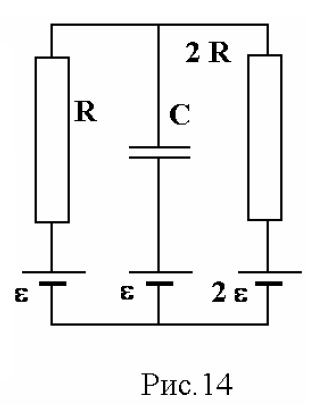 